Информационная карта участника краевого конкурса «Учитель года Кубани – 2014»(номинация – «Учитель года Кубани по кубановедению»)(поля информационной карты, выделенные курсивом, не обязательны для заполнения)                 Щербина					(фамилия)                Вера  Александровна				  (имя, отчество)Правильность сведений, представленных в информационной карте, подтверждаю:  ______________              (		В.А.Щербина	)                                                 (подпись)                                          (фамилия, имя, отчество участника)        «   	»     мая      2014г.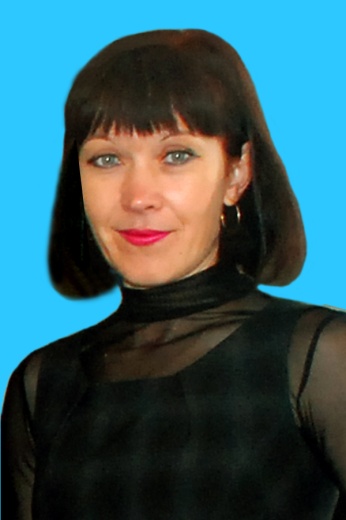 Общие  сведенияОбщие  сведенияОбщие  сведенияМуниципальное образование Муниципальное образование МБОУ  СОШ № 5 Новопокровский районНаселенный пункт Населенный пункт ст. КалниболотскаяДата рождения (день, месяц, год)Дата рождения (день, месяц, год)3 августа 1972г.Место рождения Место рождения Новопокровский районст. КалниболотскаяАдрес личного сайта, страницы на сайте образовательного учреждения, блога и т. д., где можно познакомиться с участником и публикуемыми им материаламиАдрес личного сайта, страницы на сайте образовательного учреждения, блога и т. д., где можно познакомиться с участником и публикуемыми им материаламиhttp://vera-shkola5.ucoz.ru/Адрес школьного сайта в ИнтернетеАдрес школьного сайта в Интернетеhttp://school5npokr.ucoz.ru 2. Работа2. Работа2. РаботаМесто работы (наименование образовательного учреждения в соответствии с уставом) Место работы (наименование образовательного учреждения в соответствии с уставом) МБОУ  СОШ № 5 Новопокровского района Ст. КалниболотскойЗанимаемая должность Занимаемая должность Учитель Преподаваемые предметы Преподаваемые предметы Учитель начальных классовКлассное руководство в настоящеевремя, в каком классе Классное руководство в настоящеевремя, в каком классе  2 классОбщий трудовой педагогический стаж (полных лет на момент заполнения анкеты) Общий трудовой педагогический стаж (полных лет на момент заполнения анкеты) 25 летКвалификационная категория Квалификационная категория перваяПочетные звания и награды (наименования и даты получения) Почетные звания и награды (наименования и даты получения) НетПреподавательская деятельность по совместительству (место работы и занимаемая должность) Преподавательская деятельность по совместительству (место работы и занимаемая должность) Нет3. Образование3. Образование3. ОбразованиеНазвание и год окончания учреждения профессионального образования Название и год окончания учреждения профессионального образования 1995 год Адыгейский государственный университетСпециальность, квалификация по диплому Специальность, квалификация по диплому Учитель начальных классовПедагогика и методика начального образованияДополнительное профессиональное образование за последние три года (наименования образовательных программ, модулей, стажировок и т. п., места и сроки их получения) Дополнительное профессиональное образование за последние три года (наименования образовательных программ, модулей, стажировок и т. п., места и сроки их получения) Нет Знание иностранных языков (укажите уровень владения) Знание иностранных языков (укажите уровень владения) Немецкий, читает и переводит со словарёмУченая степеньУченая степеньНетНазвание диссертационной работы (работ) Название диссертационной работы (работ) Нет Основные публикации (в т.ч. брошюры, книги)Основные публикации (в т.ч. брошюры, книги)На сайтах интернета: http://www.proshkolu.ru/ http://pedsovet.ru/http://www.rusedu.ru/ 4. Общественная деятельность4. Общественная деятельность4. Общественная деятельностьУчастие в общественных организациях (наименование, направление деятельности и дата вступления)Участие в общественных организациях (наименование, направление деятельности и дата вступления)Нет Участие в деятельности управляющего (школьного) советаУчастие в деятельности управляющего (школьного) советаРуководитель шмо учителей начальных классов5. Семья5. Семья5. СемьяСемейное положение (фамилия, имя, отчество и профессия супруга)Семейное положение (фамилия, имя, отчество и профессия супруга)РазведенаДети (имена и возраст)Дети (имена и возраст)Александр – 1995 г.р. КГУФКСТ6. Досуг6. Досуг6. ДосугХобби Хобби Выпечка (кулинария)Спортивные увлечения Спортивные увлечения ФитнесСценические талантыСценические талантыОтсутствуют7. Контакты7. Контакты7. КонтактыМобильный телефон с междугородним кодом Мобильный телефон с междугородним кодом +7 (249) 928 4342316Рабочая электронная почта Рабочая электронная почта sсhooll5npokr.rubannet@yandex.ruЛичная электронная почтаЛичная электронная почтаscherbina.vera2014@yandex.ru  8. Профессиональные ценности8. Профессиональные ценности8. Профессиональные ценностиПедагогическое кредо участника Любить детей, ценить коллегЛюбить детей, ценить коллегПочему нравится работать в школе Школа – дверь в будущееШкола – дверь в будущееПрофессиональные и личностные ценности, наиболее близкие участникуДоброта, отзывчивостьДоброта, отзывчивостьВ чем, по мнению участника, состоит основная миссия победителя конкурса «Учитель года Кубани по кубановедению – 2014»Сеять разумное, доброе, вечноеСеять разумное, доброе, вечное9. Приложения9. Приложения9. ПриложенияСведения для проведения открытого урока (класс, перечень необходимого оборудования)Мультимедиа установка, 2 классМультимедиа установка, 2 классПодборка цветных фотографий в электронном виде:   1. Портретная – 1 шт.;   2. Жанровая (с учебного занятия, внеклассного мероприятия, педагогического совещания и т. п.) – 5шт.Представляется на компакт-диске в формате JPEG («*.jpg») с разрешением не менее 300 точек на дюйм без уменьшения исходного размераПредставляется на компакт-диске в формате JPEG («*.jpg») с разрешением не менее 300 точек на дюйм без уменьшения исходного размераИнтересные сведения об участнике, не раскрытые предыдущими разделами (не более 500 слов)Не публиковавшиеся ранее авторские статьи и разработки участника, которые хотел бы публиковать в средствах массовой информацииПредставляется на компакт-диске в формате DOC («*.doc») в количестве не более пятиПредставляется на компакт-диске в формате DOC («*.doc») в количестве не более пяти